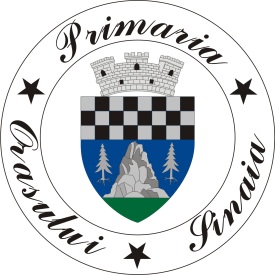 DOMNULE PRIMAR,	 Subsemnatul(a),______________________________________domiciliat(a) in _______________str._________________________________  nr._______, bl.______, et.______, ap._________, vă rog a-mi  aproba restituirea taxei de 2% din valoarea tarifului de acces tur ghidat, neghidat la muzeu/casa memorială  ____________________________________conform art.5 cap.al VIII-lea,  din H.C.L. nr.183/29 decembrie 2023.    	  Taxa in valoare de ________ lei se va restitui în contul __________________________________________________________ deschis la banca________________________________________________________.          Solicit aceasta deoarece am beneficiat de servicii de cazare la _____________________________________________________________.          Anexez copie chitanță.Data __________________                              Semnătura ____________________                                                                           Tel.contact ____________________                                                                           E-mail _______________________Domnului Primar al Orașului Sinaia